La Estadística Mensual sobre el Transporte Urbano de Pasajeros (ETUP) muestra las principales características y evolución del transporte de pasajeros de la Ciudad de México, Guadalajara, Monterrey y Pachuca. El Instituto capta información de cada uno de los Sistemas de Transporte Urbano de Pasajeros a partir de los registros de los servicios del sistema de transporte público estatal.Principales resultadosEn la Ciudad de México el sistema de transporte público prestó servicio a cerca de 97 millones de personas durante mayo de 2021, 5.8% más que el mes anterior.El sistema de transporte público de Guadalajara reportó en el quinto mes de este año un flujo de usuarios de 12.3 millones de personas, 4.3% más que el mes de abril.Los usuarios del sistema de transporte público de Monterrey alcanzaron los 11.5 millones de usuarios en el mes de referencia; esto fue 5.8% mayor que el mes previo.Por último, en la ciudad de Pachuca el sistema de transporte público reportó el traslado de 1.3 millones de pasajeros en mayo pasado, lo que significó 7.2% más usuarios que en el mes inmediato anterior.Cifras para la Ciudad de MéxicoEn la Ciudad de México se transportaron, en mayo de 2021, cerca de 97 millones de personas mediante el sistema público de transporte urbano de pasajeros. Con relación al mes anterior se trasladaron 5.8% más personas; al realizar la comparación con el mismo mes del 2020 se observó un incremento de 90 por ciento.Total de pasajeros transportados y distancia recorrida en la Ciudad de México, a mayo de 2021(Pasajeros y kilómetros) Fuente: INEGI.En cuanto a la distancia recorrida por el transporte público, en el mes que se reporta, se registraron 10.9 millones de kilómetros cubiertos por los distintos tipos de servicio de transporte; en comparación con la información de abril esta representó un incremento de 6.9% y un aumento de 10.4% frente a la de mayo de 2020.Transporte urbano de pasajeros en la Ciudad de Méxicopasajeros transportados y distancia recorridadurante mayo de 2021(Miles de pasajeros y miles de kilómetros)Fuente: INEGI.El principal medio de transporte público en la Ciudad de México fue el Sistema de Transporte Colectivo Metro que prestó servicio a 62.7 millones de los usuarios; a éste le siguieron en importancia el Metrobús con 21 millones de personas, la Red de Transporte de Pasajeros con 7.7 millones, el Trolebús con 4.2 millones y el Tren Ligero con 1.4 millones de pasajeros.Total de pasajeros transportados en la Ciudad de México según tipo de transporte público, a mayo de 2021(Millones de pasajeros) Fuente: INEGI.Cifras para la ciudad de GuadalajaraEn la ciudad de Guadalajara fueron transportadas 12.3 millones de personas durante el quinto mes del presente año. De esta forma en este mes se trasladaron 4.3% más pasajeros respecto a abril y al observar la tasa anual el incremento fue de 115.7% (comparado con mayo de 2020) en el número de personas atendidas por el sistema de transporte urbano de la ciudad.Total de pasajeros transportados y distancia recorrida en la ciudad de Guadalajara, a mayo de 2021(Pasajeros y kilómetros) Fuente: INEGI.Por otra parte, el sistema de transporte público urbano en esta ciudad tapatía registró en mayo de este año una distancia recorrida de 1.7 millones de kilómetros. En comparación con el mes inmediato anterior se observó una reducción de 6.4% y respecto al mismo mes de 2020 los kilómetros cubiertos aumentaron en 15.8 por ciento.Transporte Urbano de pasajeros en la ciudad de Guadalajarapasajeros transportados y distancia recorridadurante mayo de 2021(Miles de pasajeros y miles de kilómetros)Fuente: INEGI.En la ciudad de Guadalajara el Tren eléctrico prestó servicio a cerca de 9.1 millones de pasajeros del sistema público de transporte urbano. De esta forma éste se constituye como el principal medio de transporte público en la ciudad. Le siguieron en importancia el Macrobús servicio troncal con una atención a 2 millones de usuarios, el Macrobús servicio alimentador con 556 mil personas, el Sistema Integral del Tren Ligero con 430 mil y el Trolebús que trasladó a 197 mil pasajeros, en el mes en cuestión.Total de pasajeros transportados en la ciudad de Guadalajara según tipo de transporte público, a mayo de 2021(Millones de pasajeros) Fuente: INEGI.Cifras para la ciudad de MonterreyEn la ciudad de Monterrey fueron transportados durante el mes de mayo de este año 11.5 millones de personas, lo que representó un incremento de 5.8% en el número de pasajeros respecto a lo reportado el mes anterior. En su comparación anual se observó un crecimiento de 78.9% en el número de personas que emplearon el servicio público de transporte en esta ciudad.Total de pasajeros transportados y distancia recorrida en la ciudad de Monterrey, a mayo de 2021(Pasajeros y kilómetros) Fuente: INEGI.Durante el mes que se reporta el sistema de transporte público urbano de Monterrey recorrió 2.5 millones de kilómetros. En mayo, la distancia cubierta por este servicio de transporte se incrementó en 2.7% respecto al mes de abril; al comparar con los tramos cubiertos durante el mismo mes del año anterior se registró un aumento de 11.6 por ciento.Transporte Urbano de pasajeros en la ciudad de Monterreypasajeros transportados y distancia recorridadurante mayo de 2021(Miles de pasajeros y miles de kilómetros)Fuente: INEGI.En esta ciudad regiomontana las personas que emplean el transporte público ocupan principalmente el Sistema de Transporte Colectivo Metrorrey, el cual atiende a 9.1 millones de usuarios. A este medio le siguen en importancia el sistema de transporte Transmetro con casi 1.6 millones de personas atendidas y el Metrobús con 832 mil pasajeros.Total de pasajeros transportados en la ciudad de Monterrey según tipo de transporte público, a mayo de 2021(Millones de pasajeros) Fuente: INEGI.Cifras para la ciudad de PachucaEn la ciudad de Pachuca el público usuario atendido por el sistema de transporte urbano alcanzó en mayo pasado 1.3 millones de personas. Durante el mes reportado se observó un aumento de 7.2% en los pasajeros trasladados frente al mes inmediato anterior y un incremento de 53.3% al comparar contra el mismo mes del año anterior.Total de pasajeros transportados y distancia recorrida en la ciudad de Pachuca, a mayo de 2021(Pasajeros y kilómetros) Fuente: INEGI.En cuanto al tramo recorrido por el sistema de transporte urbano de la ciudad de Pachuca, éste alcanzó en el mes referido una distancia de 609.4 miles de kilómetros. Al comparar esta cifra con la del pasado mes de abril se observó un crecimiento de 3.3% en la distancia cubierta por el servicio de transporte; al contrastarla respecto al mismo mes del año anterior se registró una reducción de 28.6 por ciento.Transporte Urbano de pasajeros en la ciudad de Pachucapasajeros transportados y distancia recorridadurante mayo de 2021(Miles de pasajeros y miles de kilómetros)Fuente: INEGI.En la ciudad de Pachuca, conocida como la bella airosa, el principal sistema de transporte público urbano es el Tuzobús servicio troncal que transportó a 814 mil usuarios del sistema, en el mes que se reporta. A este servicio le sigue el Tuzobús servicio alimentador con una atención de 459 mil pasajeros.Total de pasajeros transportados en la ciudad de Pachuca según tipo de transporte público, a mayo de 2021(Millones de pasajeros) Fuente: INEGI.Cuadro Resumen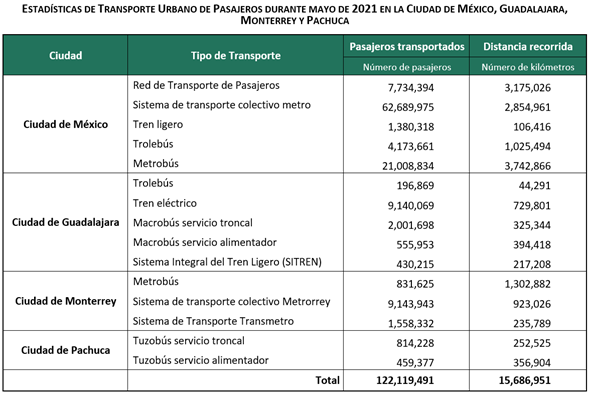    Fuente: INEGINota al usuarioInformación más amplia sobre los resultados publicados en esta nota se pueden obtener en el Banco de Información Económica (BIE) y en el espacio dedicado a este tema en la página del instituto en internet:https://www.inegi.org.mx/app/indicadores/bie.htmlhttps://www.inegi.org.mx/programas/transporteurbano/Tipo de TransporteValores absolutosVariación porcentual respecto al:Variación porcentual respecto al:Tipo de TransporteValores absolutosMes anteriorMismo mes del año anteriorRed de Transporte de PasajerosRed de Transporte de PasajerosRed de Transporte de PasajerosRed de Transporte de PasajerosPasajeros transportados 7,734.437.3 48.6 Distancia recorrida3,175.019.9 (-) 3.8 Sistema de transporte colectivo metro Sistema de transporte colectivo metro Sistema de transporte colectivo metro Sistema de transporte colectivo metro Pasajeros transportados 62,690.00.2 74.6 Distancia recorrida2,855.0(-) 3.4 (-) 26.3 Tren ligero Tren ligero Tren ligero Tren ligero Pasajeros transportados 1,380.319.3 160.7 Distancia recorrida106.47.8 102.5 Trolebús Trolebús Trolebús Trolebús Pasajeros transportados 4,173.717.0 174.9 Distancia recorrida1,025.5(-) 0.1 42.8 Metrobús Metrobús Metrobús Metrobús Pasajeros transportados 21,008.812.2 166.4 Distancia recorrida3,742.97.8 93.1 Total pasajeros transportados96,987.25.8 90.0 Total distancia recorrida10,904.86.9 10.4 Tipo de TransporteValores absolutosVariación porcentual respecto al:Variación porcentual respecto al:Tipo de TransporteValores absolutosMes anteriorMismo mes del año anteriorTrolebúsTrolebúsTrolebúsTrolebúsPasajeros transportados196.90.9 64.5 Distancia recorrida44.3(-) 3.8 (-) 30.4 Tren eléctricoTren eléctricoTren eléctricoTren eléctricoPasajeros transportados9,140.110.6 148.4 Distancia recorrida729.8(-) 15.8 42.8 Macrobús servicio troncalMacrobús servicio troncalMacrobús servicio troncalMacrobús servicio troncalPasajeros transportados2,001.7(-) 12.6 58.2 Distancia recorrida325.34.6 (-) 2.1 Macrobús servicio alimentadorMacrobús servicio alimentadorMacrobús servicio alimentadorMacrobús servicio alimentadorPasajeros transportados556.0(-) 16.6 32.2 Distancia recorrida394.40.1 19.8 Sistema Integral del Tren Ligero (SITREN)Sistema Integral del Tren Ligero (SITREN)Sistema Integral del Tren Ligero (SITREN)Sistema Integral del Tren Ligero (SITREN)Pasajeros transportados430.27.2 87.5 Distancia recorrida217.23.2 (-) 10.0 Total pasajeros transportados12,324.84.3 115.7 Total distancia recorrida1,711.1(-) 6.4 15.8 Tipo de TransporteValores absolutosVariación porcentual respecto al:Variación porcentual respecto al:Tipo de TransporteValores absolutosMes anteriorMismo mes del año anteriorMetrobúsMetrobúsMetrobúsMetrobúsPasajeros transportados 831.64.7 74.2 Distancia recorrida1,302.93.3 0.0 Sistema de transporte colectivo MetrorreySistema de transporte colectivo MetrorreySistema de transporte colectivo MetrorreySistema de transporte colectivo MetrorreyPasajeros transportados 9,143.96.6 85.3 Distancia recorrida923.01.8 39.1 TransmetroTransmetroTransmetroTransmetroPasajeros transportados 1,558.31.9 50.4 Distancia recorrida235.83.2 (-) 1.4 Total pasajeros transportados11,533.95.8 78.9 Total distancia recorrida2,461.72.7 11.6 Tipo de TransporteValores absolutosVariación porcentual respecto al:Variación porcentual respecto al:Tipo de TransporteValores absolutosMes anteriorMismo mes del año anteriorTuzobús servicio troncalTuzobús servicio troncalTuzobús servicio troncalTuzobús servicio troncalPasajeros transportados 814.27.1 59.2 Distancia recorrida252.5(-) 0.3 (-) 34.9 Tuzobús servicio alimentadorTuzobús servicio alimentadorTuzobús servicio alimentadorTuzobús servicio alimentadorPasajeros transportados 459.47.4 43.7 Distancia recorrida356.96.1 (-) 23.3 Total pasajeros transportados1,273.67.2 53.3 Total distancia recorrida609.43.3 (-) 28.6 